Please return completed Nomination Form to the club Secretary via email at: secretary.derwenthockey@gmail.comDERWENT STRIKERS HOCKEY CLUB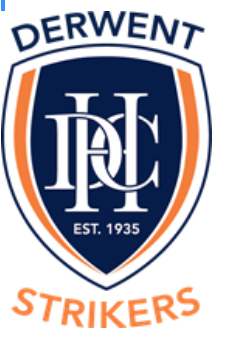 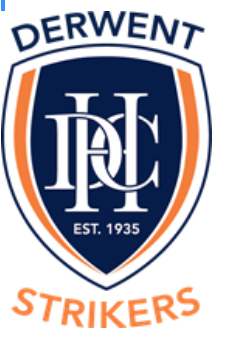 AGM Nomination FormABN 26 845 827 117DERWENT STRIKERS HOCKEY CLUBAGM Nomination FormABN 26 845 827 117NameAddressPhoneEmail (essential)I wish to nominate for the position of:For the Derwent Strikers Hockey Club.I wish to nominate for the position of:For the Derwent Strikers Hockey Club.SignatureDateNominated bySeconded by  